РОССИЙСКАЯ ФЕДЕРАЦИЯ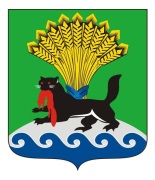 ИРКУТСКАЯ ОБЛАСТЬИРКУТСКОЕ РАЙОННОЕ МУНИЦИПАЛЬНОЕ ОБРАЗОВАНИЕАДМИНИСТРАЦИЯПОСТАНОВЛЕНИЕот «07» июля 2017г.					                         			№ 234Об утверждении Положения о порядке определения цены земельных участков, находящихся в муниципальной собственности Иркутского районного муниципального образования, при заключении  договоров купли-продажи указанных земельных участков без проведения торгов	В целях определения цены земельных участков, находящихся в муниципальной собственности, при заключении договоров купли-продажи указанных земельных участков без проведения торгов, руководствуясь пп.3 п.2 ст. 39.4 Земельного кодекса Российской Федерации, статьями 39, 45, 54 Устава Иркутского районного муниципального образования, администрация Иркутского районаПОСТАНОВЛЯЕТ:1. Утвердить прилагаемое Положение о порядке определения цены земельных участков, находящихся в муниципальной собственности, при заключении договоров купли-продажи указанных земельных участков без проведения торгов.  2.   Опубликовать настоящее постановление в газете «Ангарские огни» и разместить  на официальном сайте Иркутского районного муниципального образования www.irkraion.ru. 3. Контроль исполнения настоящего постановления возложить на первого заместителя Мэра района.Мэр                                                                                              	 Л.П.ФроловУТВЕРЖДЕНОпостановлением администрацииИркутского районного муниципального образованияот _______ № _____                                            ПОЛОЖЕНИЕО порядке определения цены земельных участков, находящихся в муниципальной собственности Иркутского районного муниципального образования, при заключении  договоров купли-продажи указанных земельных участков без проведения торгов 1. Настоящее Положение устанавливает порядок определения цены земельных участков, находящихся в муниципальной собственности (далее - земельные участки), при заключении договоров купли-продажи земельных участков без проведения торгов.2. Цена земельного участка определяется в размере его кадастровой стоимости, за исключением случаев, предусмотренных пунктами 3 и 4 настоящего Положения.3. Цена земельного участка определяется в размере 60 процентов его кадастровой стоимости при продаже:а) земельного участка, предоставленного для ведения личного подсобного, дачного хозяйства, садоводства, индивидуального гаражного или индивидуального жилищного строительства, гражданину, являющемуся собственником здания или сооружения, возведенных в соответствии с разрешенным использованием земельного участка и расположенных на приобретаемом земельном участке;б) земельного участка, предоставленного юридическому лицу - собственнику здания или сооружения.4. Цена земельного участка определяется в размере 2,5 процента его кадастровой стоимости при продаже земельного участка некоммерческой организации, созданной гражданами, в случае, предусмотренном подпунктом 4 пункта 2 статьи 39.3 Земельного кодекса Российской Федерации, или юридическому лицу - в случае, предусмотренном подпунктом 5 пункта 2 статьи 39.3 Земельного кодекса Российской Федерации.Исполняющий обязанностиПервого заместителя Мэра района		  				       И.В.Жук